曾宪义先生法律史奖学金简介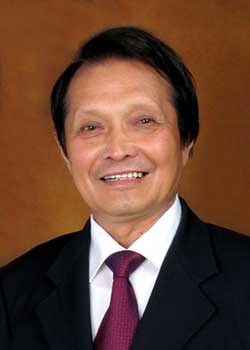 曾宪义先生（1936-2011），山东济宁人。当代著名法学家、法学教育家，中国人民大学一级教授,长期担任中国人民大学法学院院长、名誉院长、法律史博士点负责人。著有《中国国家与法权历史》、《中国法制简史》、《中国宪法史略》、《新编中国法制史》等。曾任国务院学位委员会法学评议组成员，教育部法学学科指导委员会主任委员、教育部社会科学委员会副主任委员、中国法学会副会长等。曾获日本立命馆大学、法国埃克斯-马赛大学名誉博士学位。为纪念曾宪义先生对中国法律史学科发展做出的巨大贡献，为促进我国法律史学术研究的繁荣和发展；为鼓励青年法史学人潜心学术研究以实现曾宪义先生奖掖法科学子之遗愿，中国人民大学法律史教研室同仁及先生门生弟子于2012年初首倡设立“曾宪义先生法律史奖学金”。奖学金本金由先生弟子、友人、亲属共同捐助，着意奖助全国普通高校有志于法律史学术的优秀在校学生，包括本科生、硕士生、博士生。奖学金设立后，先后于2013年、2015年、2017年、2019年举办了四届征文评奖活动。2013年第一届评奖,共评出各类优秀奖25项（包括学术俊秀奖2人，优秀博士论文4篇，优秀硕士论文6篇，优秀学士论文3篇，还有法律文化博士论坛特别奖10人），于当年10月中国法律史学会杭州年会上正式颁奖。2015年第二届评奖，共评出各类优秀奖18项（包括优秀博士论文4篇，优秀硕士论文6篇，优秀学士论文8篇），并于当年12月广州法律文化全国博士论坛上正式颁奖。2017年第三届评奖，共评出各类优秀奖21项（包括优秀博士论文4篇，优秀硕士论文6篇，优秀学士论文3篇；优秀博士论文提名奖4篇，优秀硕士论文提名奖4篇），于当年9月中国法律史学会太原年会上正式颁奖。2019年第四届评奖，共评出各类优秀奖22项（包括优秀论著奖4项，其中专著2项、论文2项；优秀博士论文奖5项，优秀硕士论文奖8项，优秀学士论文奖5项），于当年11月中国法律史学会长春年会上正式颁奖。奖学金设立八年以来运行正常，在法学界已初成品牌，声誉良好，影响较大。第一，竞奖者具普遍代表性。全国所有重点高校，包括已有法律史博士点、硕士点的所有高校，以及法学本科实力稍强的其他高校，都先后有各层次学生（毕业生）参与竞奖。第二，获奖者囊括法史学术新秀。四届获奖名单已将近年各高校法史专业博、硕士生中最拔尖人才泰半囊括其中，包括个别域外新秀。第三，兼顾本科后备法史队伍激励。与其它奖项不同，本奖项鼓励各高校法学、史学本科生以优秀法史毕业论文参选。先后选出优秀本科生论文近20篇予以奖励，为培育法史后备人才创造条件。第四，惠及史学专业的法史研究。四届评奖均特别鼓励各高校史学（包括制度史、思想史）专业研究生、本科生参与竞逐，先后奖励其中归属法史的优秀论文十余篇。第五，评选公正获得好评。四届评奖均先以专家十余人同时“双盲”阅评打分方式完成初评，严格按得分先后决定出线者，最后经专家实名会评会签方式完成复评，其严肃性公正性已获同仁公认。    第六，获奖者中多人已成长为法史科研教学俊秀。前四届获奖者中已有多人进入清华大学、中国政法大学、中央民族大学、中山大学、华南理工大学、中国社会科学院法学研究所、中南财经政法大学、南京师范大学等高校及科研机构任职，活跃于学术界并教学科研业绩突出。